Paysages MonochromesExample de paysage :La campagneLa merLes villes (paysage urbain).La montagneUne forêt Étape 1 : Avec un crayon dessine un paysage avec un arrière-plan et avant plan et second plan.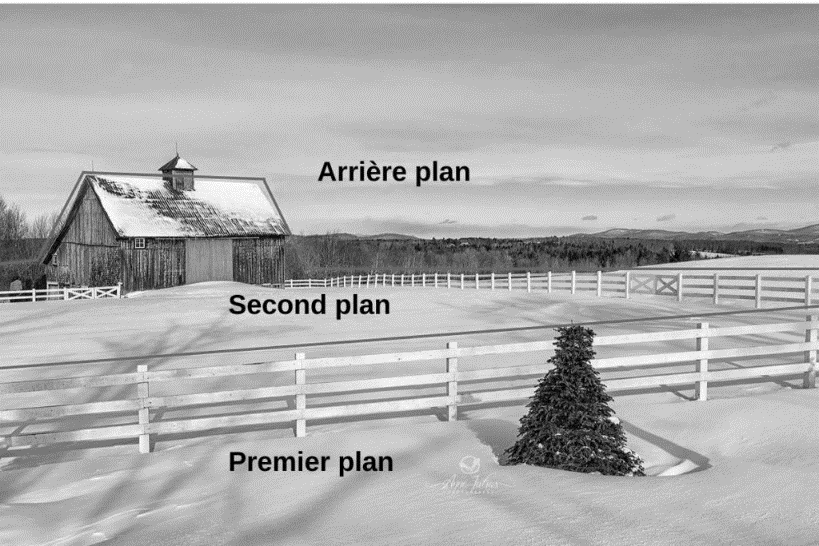 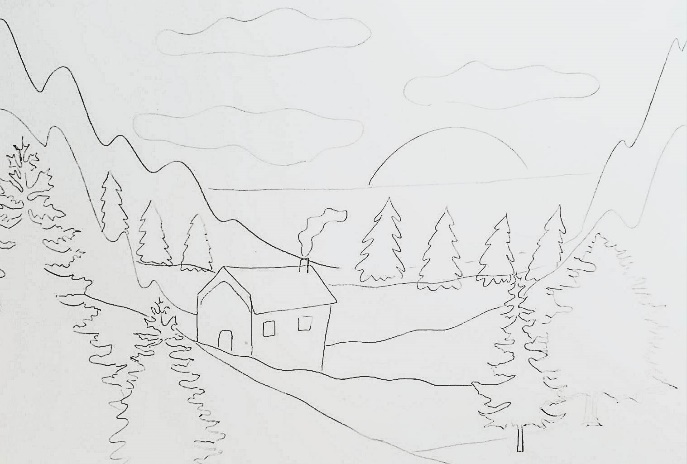 Avant-plan:La partie du dessin qui semble être la plus près d nous quand ont le regard. Second Plan :L’endroit dans un dessin ou une peinture qui se situe entre l’avant plan et l’arrière-plan. Arrière-plan :La partie de dessin qui semble être le plus éloignée quand on la regarde.Étape 2 : Choisi une couleur monochromatique et peinture ton dessin.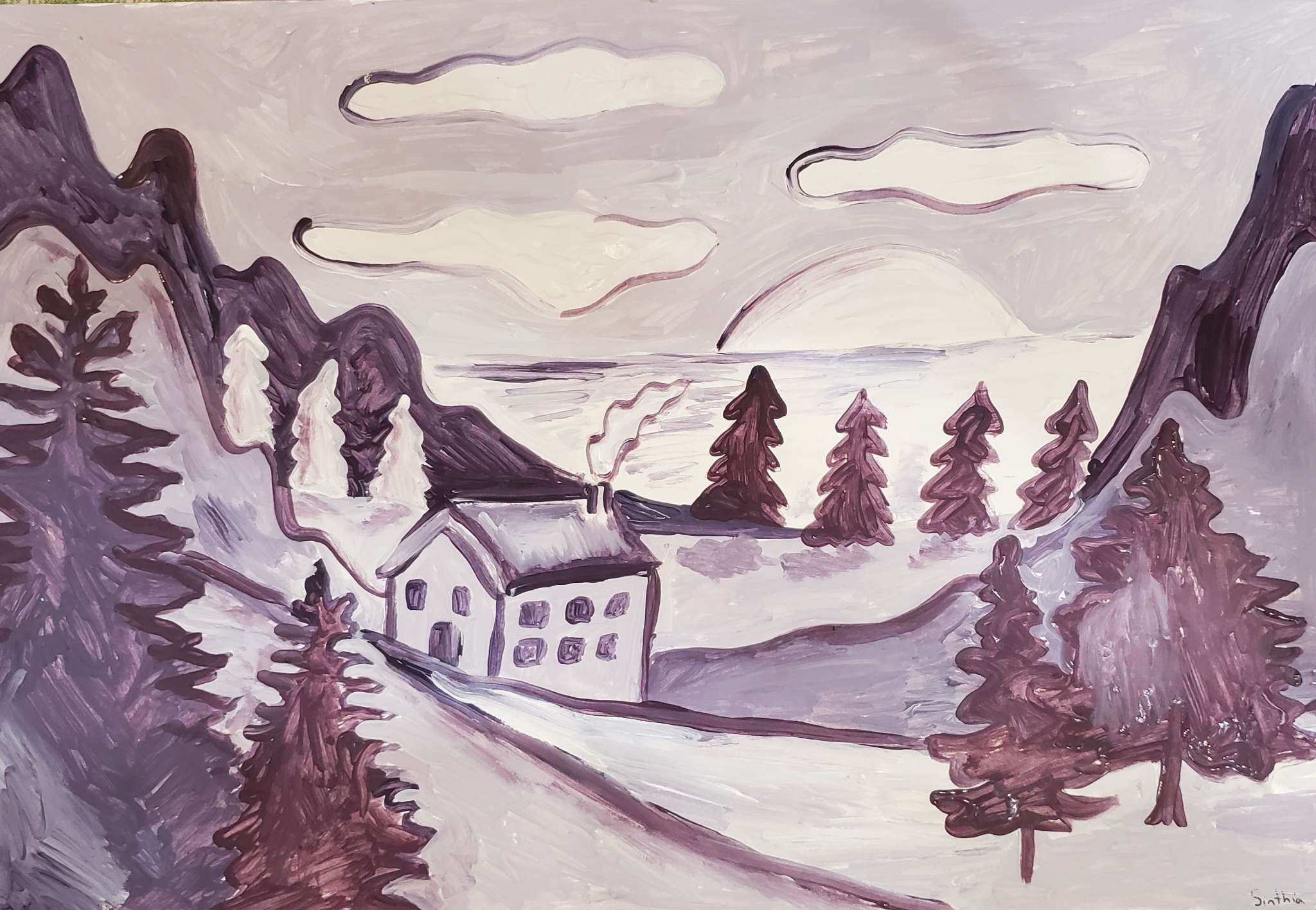 Couleurs monochromatiques :Une seule couleur; on peut faire des variations en diluant la couleur ou en mélangeant des teintes dégradées, de façon à obtenir des valeurs plus claires ou plus sombres d'une même couleur. 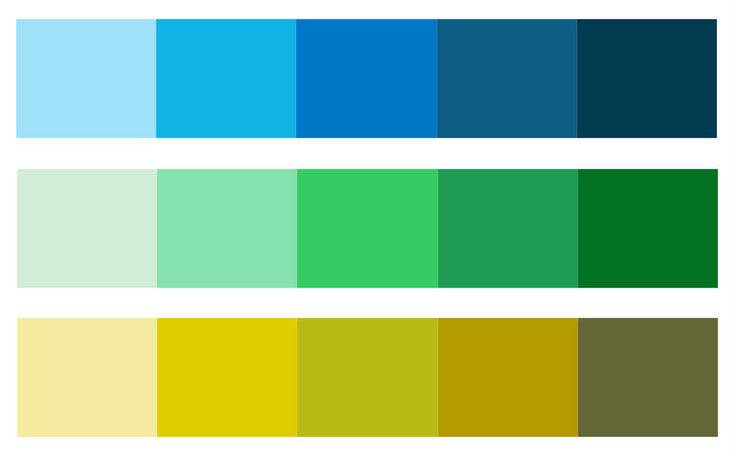 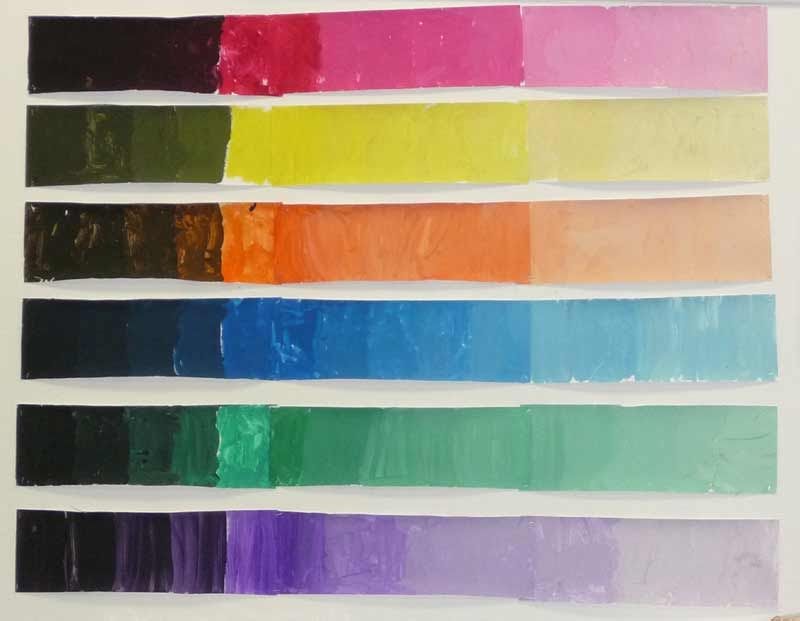 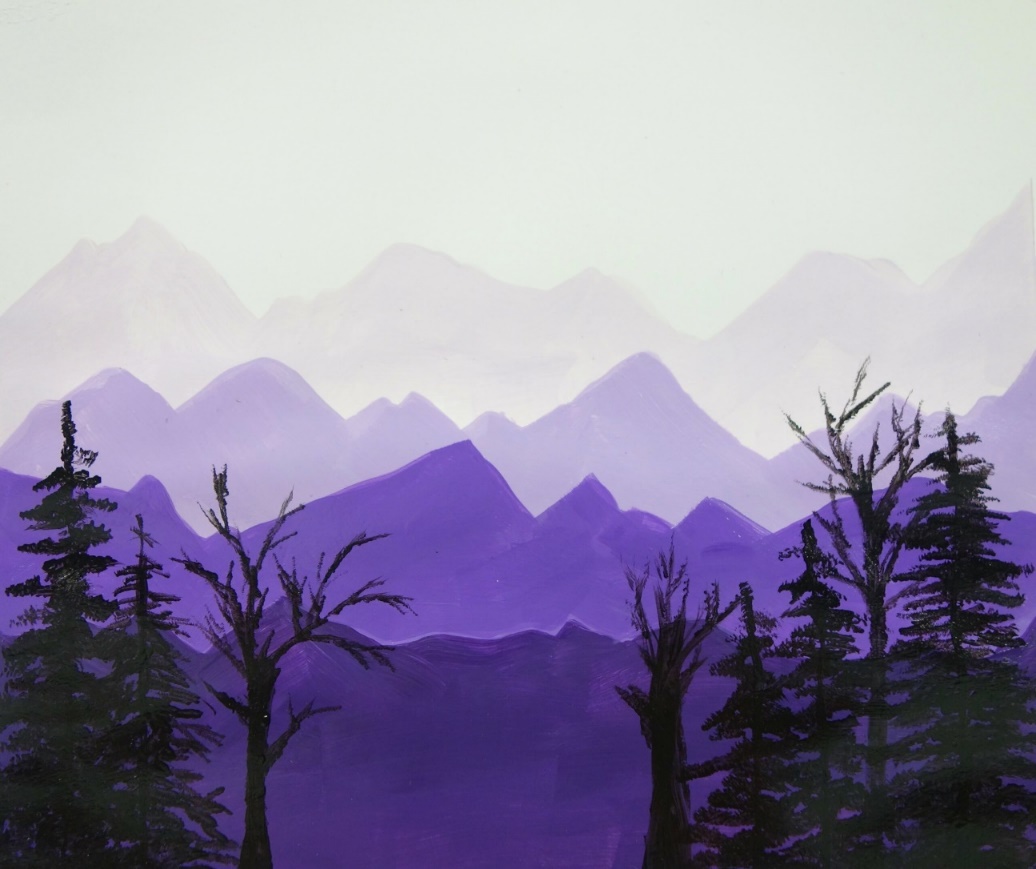 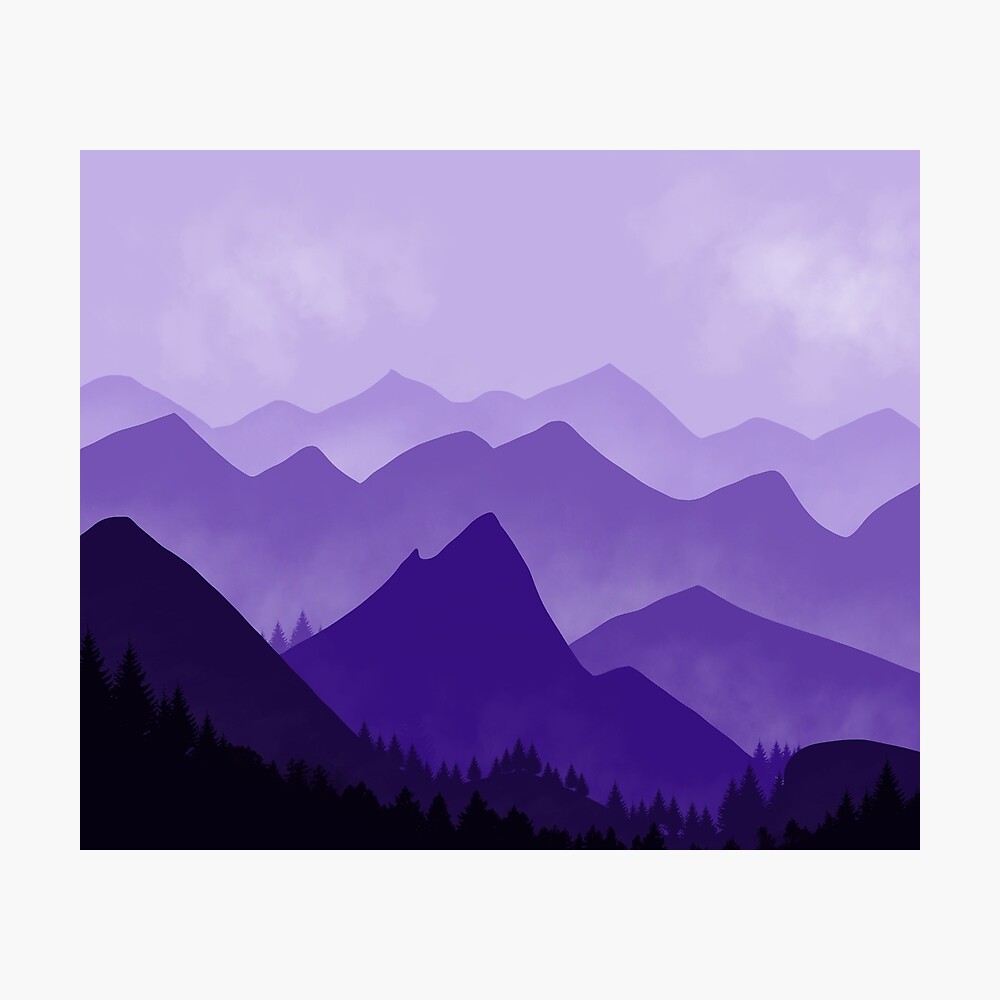 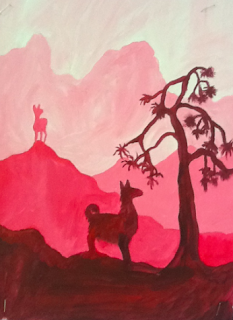 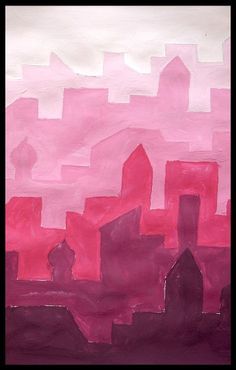 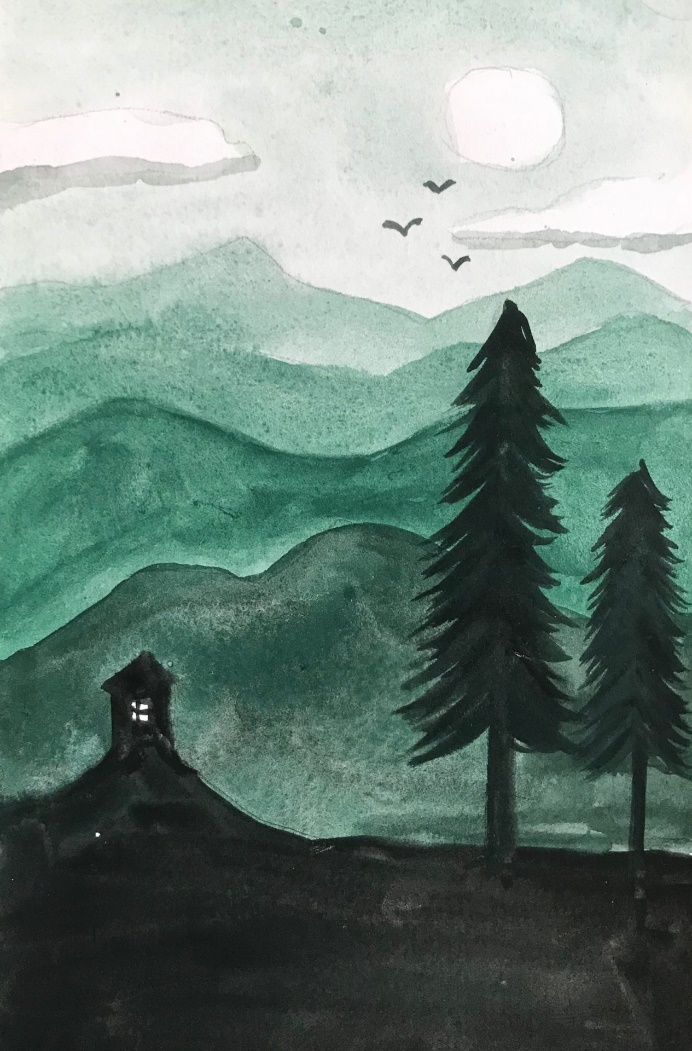 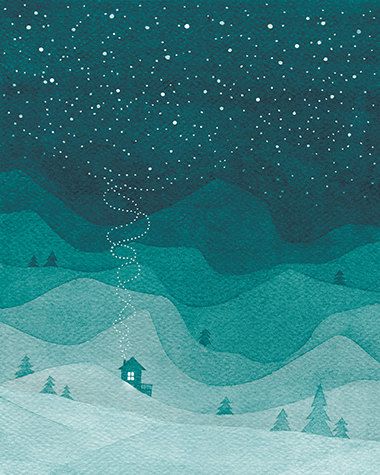 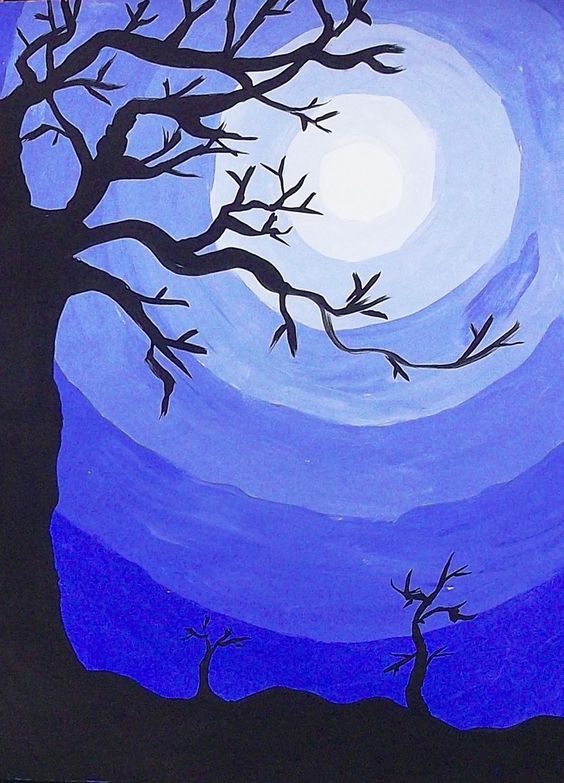 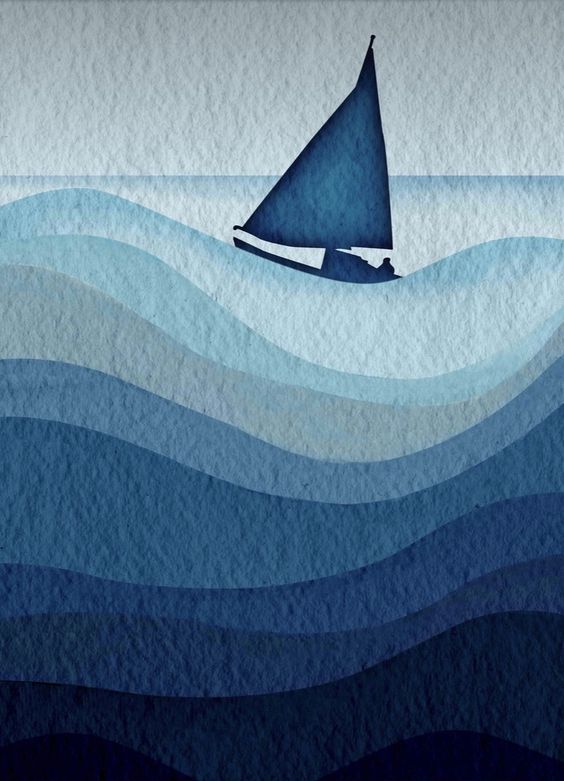 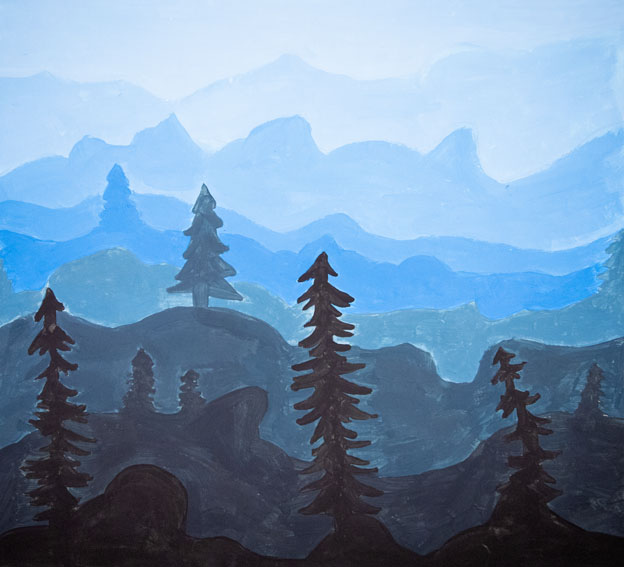 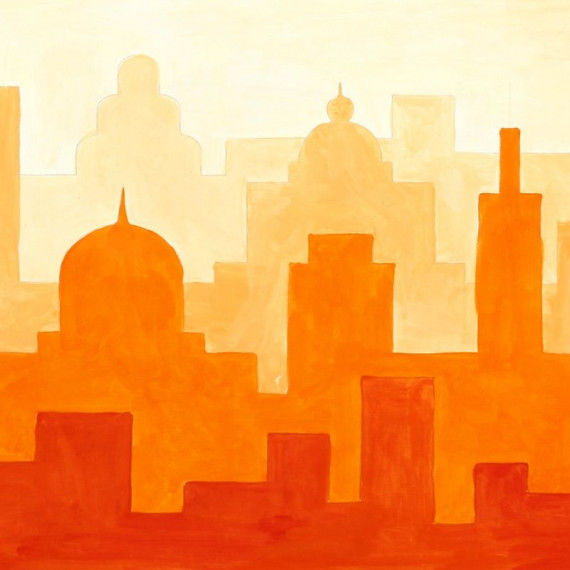 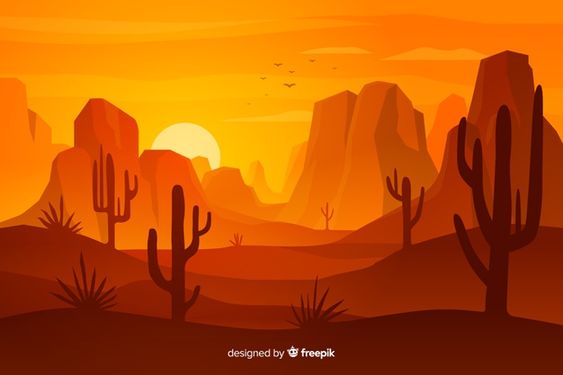 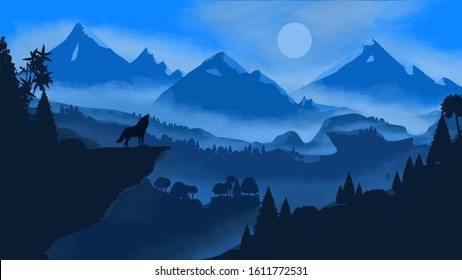 